講座申込書　なんだかすごいぞ紙芝居！申込先：山形市市民活動支援センター FAX ０２３－６４７－２２６１ ／ Eメール center@yamagata-npo.jp申込締め切り：令和6年1月31日（水）● 記入いただいた個人情報は、適切に管理し、本事業以外に使用いたしません。● 会場ではマスク着用や手指消毒などにご協力ください。
また、当日咳や発熱など風邪の症状がある方は参加をお控えください。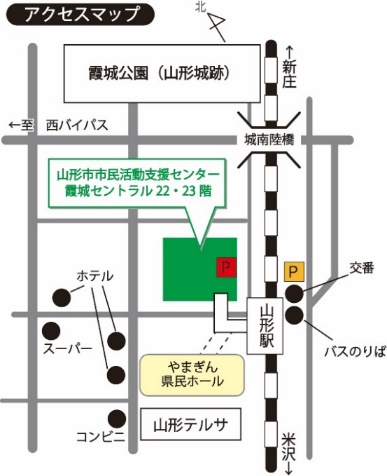 ふりがなお名前※必須住所※市町村まで必須電話番号※必須ふりがなお名前※２人目の参加者がいる場合必須住所※市町村まで必須電話番号団体・所属どちらでこの講座を知りましたか？